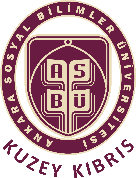 ANKARA SOSYAL BİLİMLER ÜNİVERSİTESİKUZEY KIBRIS YERLEŞKESİÖĞRENCİ İŞLERİ BİRİMİÖĞRENCİ DERS EKLEME-BIRAKMA FORMUÖğrenci No:………………………………………………………………….Adı ve Soyadı:……………………………………………………………....Danışmanı:………………………………………………………………….Fakülte:……………………………………………………………………Bölüm/Programı :……………………………………………………………Dönemi :   20…… - 20…….  Eğitim-Öğretim yılı   Güz Yarıyılı          Bahar YarıyılıYazışma Adresi:Telefon: Ev:                                	   İş: 				Cep: Elektronik Posta:NOT: Telefon numaranızı yazmayı unutmayınız. Öğrenci Adı ve Soyadı, İmza Öğrenci Adı ve Soyadı, İmza Öğrenci Adı ve Soyadı, İmza Danışman  Adı ve Soyadı, İmza Danışman  Adı ve Soyadı, İmza Bölüm Başkanı Adı ve Soyadı, İmza Bölüm Başkanı Adı ve Soyadı, İmza Tarih: …./…../…..Tarih: …./…../…..Tarih: …./…../…..Tarih: …./…../…..KAYIT FORMUNDA SEÇİLEN VE DEĞİŞTİRİLMEK İSTENEN DERS/DERSLER KAYIT FORMUNDA SEÇİLEN VE DEĞİŞTİRİLMEK İSTENEN DERS/DERSLER KAYIT FORMUNDA SEÇİLEN VE DEĞİŞTİRİLMEK İSTENEN DERS/DERSLER KAYIT FORMUNDA SEÇİLEN VE DEĞİŞTİRİLMEK İSTENEN DERS/DERSLER KAYIT FORMUNDA SEÇİLEN VE DEĞİŞTİRİLMEK İSTENEN DERS/DERSLER KAYIT FORMUNDA SEÇİLEN VE DEĞİŞTİRİLMEK İSTENEN DERS/DERSLER KAYIT FORMUNDA SEÇİLEN VE DEĞİŞTİRİLMEK İSTENEN DERS/DERSLER KAYIT FORMUNDA SEÇİLEN VE DEĞİŞTİRİLMEK İSTENEN DERS/DERSLER KAYIT FORMUNDA SEÇİLEN VE DEĞİŞTİRİLMEK İSTENEN DERS/DERSLER KAYIT FORMUNDA SEÇİLEN VE DEĞİŞTİRİLMEK İSTENEN DERS/DERSLER DersNoDersKoduDersin AdıDersin AdıDersi Veren Öğretim ÜyesiDersi Veren Öğretim ÜyesiDersin Verildiği Anabilim (Bilim)DalıDersin Verildiği Anabilim (Bilim)DalıDersin KredisiYERİNE ALINACAK DERS/DERSLER   YERİNE ALINACAK DERS/DERSLER   YERİNE ALINACAK DERS/DERSLER   YERİNE ALINACAK DERS/DERSLER   YERİNE ALINACAK DERS/DERSLER   YERİNE ALINACAK DERS/DERSLER   YERİNE ALINACAK DERS/DERSLER   YERİNE ALINACAK DERS/DERSLER   YERİNE ALINACAK DERS/DERSLER   YERİNE ALINACAK DERS/DERSLER   DersNoDersKoduDersin AdıDersin AdıDersi Veren Öğretim ÜyesiDersi Veren Öğretim ÜyesiDersin Verildiği Anabilim (Bilim)DalıDersin Verildiği Anabilim (Bilim)DalıDersin Kredisi